  BRALNA ZNAČKA
      2. a razred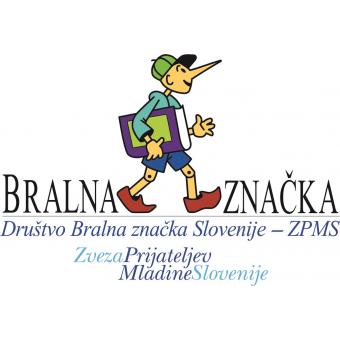 Za uspešno opravljeno bralno značko je potrebno: Učenec si naslove knjig za bralno značko izbere po lastni izbiri (lahko si pomaga s priporočilnim seznamom učiteljice in Društva za bralno značko). Učenec knjige in pesniško zbirko prebere SAM. Temu primerno si lahko izbere krajše knjige, tudi takšne z velikimi tiskanimi črkami. Ko bomo spoznali male tiskane črke, naj izbira tudi knjige z malimi tiskanimi črkami.  Predstaviti je potrebno 5 knjig in 1 pesniško zbirko (1 pesmica na pamet, vsaj 3 kitice). O vsebini knjige se bomo pogovorili pri dodatnem, dopolnilnem pouku ali v času pogovornih uric.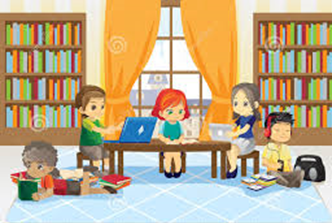 Učenec naj razmišlja o vsebini, o literarnih junakih in o dogajanju v knjigi.Učenec izpolni osebno izkaznico prebrane knjige na predlogi, ki jo dobi pri razredničarki.  Zapiše naj naslov, avtorja in ilustratorja knjige. V polje zgodba napiše o knjigi nekaj povedi, začetni bralec pa nekaj besed. Skozi šolsko leto bomo obseg zapisa stopnjevali. Na hrbtno stran osebne izkaznice LAHKO knjigo ilustrira ali pa o njej zapiše kaj več. Pomembno je, da so knjige izbrane glede na otrokove zmožnosti in interese.Pri izboru knjig si lahko pomaga s priporočilnim seznamom učiteljice in priporočilom društva Bralne značke. 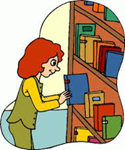 Priporočilni seznam učiteljice: Priporočilni seznam društva bralne značke:http://www.bralnaznacka.si/assets/Uploads/knjige-za-PBZ-do-2015-.pdfZAČETNIŠKE, VELIKE TISKANEiz zbirke Žiga in Kaja, Liesbet Slegersiz zbirke Drobižki, Antoon Krings:      Čebela Adela, 
     Čmrlj Brundek, 
     Muha Malka…Karen King: JEŽEK NAJDE DRUŽBOZAHTEVNEJŠE, MALE TISKANECharise Neugebauer: JAZ BOM ZMAGALIvan Gantschev: DOBRO JUTRO, LAHKO NOČM. T. Codina: PUJSEK, RAČEK, GOSKA IN VOLKNe jokaj Šapko, Christophe Lopy: NE JOKAJ, ŠAPKONARAVOSLOVNE, RAZISKOVALNEMarijan in Stana Prosen: RAZISKUJEMO VESOLJEDraga M. Tarman: ŽIVALI HODIJONuria Jimenez: SKRBIMO ZA NAŠ PLANET – ZRAK, ŠVIST!Nuria Jimenez: SKRBIMO ZA NAŠ PLANET – VODA, PLJUSK!PESNIŠKA ZBIRKAMaruška Sedlak: OD POMLADI DO ZIME Oton Župančič: MEHURČKI